
Pizza Menu
(Eat in or take away)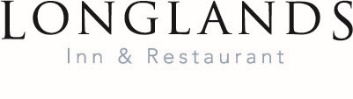 Garlic Bread							£6.50Garlic Bread with cheese					£7.00
MargheritaMozzarella, tomato sauce and oregano			£9.00Beef tomatoBeef tomato, mozzarella, piquante peppers, basil and pine nutdressing							£11.00PepperoniPepperoni, roasted jalapenos, siracha sauce (HOT!)		£10.00Beef and blueLancashire strips of beef, Garstang blue, red onion marmalade£11.00BBQ pulled porkBBQ pulled pork, crispy smoked bacon			£12.00Paprika chickenLancashire paprika chicken breast, king prawns, chilli, mango,coriander salsa							£12.50TunaTuna, sweetcorn, shallots, capers 				£12.50	Festive
Turkey, sage, onion and sausage meat stuffing
cranberry sauce						£12.00ExtrasChips /Fries                                                                                 		£4.00
Garden salad                                                                             		£5.00
